搞明白这八个问题，Linux系统就好学多了。正在犹豫入坑Linux学习的同学或者已经入坑的同学，经常会问到这样八个问题。今天，这些问题我都会一一解答，希望我的看法能帮助各位同学。常言道“好的开始是成功的一半”，如果你明白了以下八个问题，就能有一个很好的开始了，建立了正确的学习观，自然就成功了一半。1， 学Linux有什么用？学好Linux会让你打破 Windows的限制，在开源世界里来去自如，有大把的免费软件供你使用，尤其是计算机系的学生，。如果仅仅是将Linux作为就业谋生的唯一工具，选择方向主要是在运维、系统级软件开发等领域，Linux在服务器市场占领了绝大部分份额，比如互联网行业、前端Web开发、后端的Web服务器、数据库、存储设备基本上都是跑在Linux上的，所以做软件开发免不了要跟Linux打交道，虽然我认为Linux更多的是带给你一种不同的世界观。技术无好坏之分，关键是看你如何去认识它。2， 我看Linux中有很多英语单词，学起来是不是很难？很多人可能觉得Linux中的英文单词、文档很多，我们学起来是不是很难，但是这些命令只是英文单词的缩写，如 ls – LiSt ,cd -- Change Directory,pwd -- Print Working Directory, cp – CoPy,mv – MoVe,rm – ReMove 这些命令都是英文单词的缩写，只要明白了意思（理解）后，这鞋命令就会很简单的了。所以，不要畏惧英语，英语作为全世界流通最广泛的语言总是有其价值，也有必要进行一番学习和深造，何不在学习Linux的时候顺便把英语一起学了呢？如果能有这样的想法，那么我相信你肯定能学好Linux的。3，我想学Linux，但是工作太忙，每天可以学习的时间少，然后balbala……Linux这个东西属于积少成多的技能，其实不需要你拿出大把的时间来学，而是要求你不断地坚持和积累。那么，对于上班族来说，善于利用碎片时间来说就是关键，每天只要拿出半小时，坚持学一年，就会有突破！最后还是那句话：“想学，什么都不是借口，不想学，什么都是借口。”4，有人说 “学Linux是笑着进去，哭着出来”，是这样吗？那些说任何东西（技能）入门简单学到后面比较难的人，都是为自己不好好学找的借口，Linux只是一门基本计算机技能，它对学习者的背景、知识结构、年龄都没啥要求，只要坚持不懈的进步，Linux没啥学不会的。当然在学习中总会遇到瓶颈，这个时候就需要自我调节、坚持下去。学习Linux有大量的东西需要记忆，如果你懒得背、懒得学习、懒得去搞清	Linux的命令选项，那当然会觉得难学了。还是那句话，脚踏实地，总会有所收获。5， 我资质一般，没有任何基础，一般只有非工作时间来学Linux，多久才能过RHCE？这个多久考过认证是因人而异的，根据以往的经验，一般人每天花1、2个小时好好学习 2个月到4个月，应该都可以考过RHCE。那种半个个月突击攻克RHCE 的方法，我个人是不认同的，因为学Linux，证书是次要，主要的还是提高自己的工作能力。像这类认证可以作为你学习Linux的阶段性目标，但不是你学习的主要目的。 6， 我想自学Linux，有什么好的教材推荐。说到教材，市面上学习Linux教材还是比较多的，真要推荐的话，可以推荐很多书，下面我主要推荐一本我认为比较适合初学者的书：《Linux就该这么学》 刘遄(chuan)老师写的书籍。这本书在2015 年开始写，现在还是在继续编写中，算是一本比较新的书了，对比市面上的几年前的Linux书，更加贴合现在的环境，以 redhat7为教学系统，相比其他书籍学起来可以学到很多有用的东西，对于一个Linux零基础的同学来说，这本书的知识量肯定是够了的，而且学到的东西用到工作中和 rhce考试中也完全可以，Linux系统管理的要点、难点都涵盖在其中，认真按照顺序学就行，比较省心，不用担心知识层断裂的情况。7， 我想学Linux，但是我没什么耐心，请问要怎么坚持下去呢？我觉得这个问题不是个案，很多初学者会都问这个问题，其实我想说的是，耐心这个东西都是要慢慢培养的，学Linux有一点很重要的就是兴趣，一般主动说想学Linux的人，都是他对Linux有兴趣或有所求的，再加上一个好的学习环境，有好的学习榜样，自然就有耐心坚持学下去了，基本保证每天都在接触Linux，有时间翻书就翻书，所以，兴趣是最好的老师，虽然这句话很俗，但是说得很对。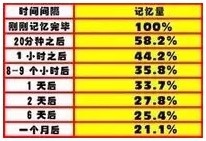 8， 我想学Linux，可以完全自学，不报什么培训班吗？你可以先免费下载一本《Linux就该这么学》http://www.linuxprobe.com/book自学看一下，但不推荐完全不报班，因为Linux这个东西，其实说白了：你学了最后是要拿来用的。比如考试、用在工作中，在入门的时候，你光靠自学的话会有所欠缺，这样就直接影响到你的学习时间，学习成本会大大增加。所以，在刚入门的时候，还是需要一个Linux老师好好带你入门；其次，其实学习Linux是有一定的规律，我们可以称它为Linux的知识架构，如果只是你单纯的看课本上的内容，没有老师的总结和讲解，很容易学完就忘，如果在初级的时候，跟着老师学Linux，这样就可以建立起正确的Linux知识架构。反之，如果你在一开始架构就没搭好，就算你自己自学到中级，面对一些不熟悉的问题，可能会觉得学的比较吃力，学习兴趣就会减弱，导致最后放弃。另外，如果是报班学习的话，在一个班里可以找到志同道合的小伙伴一起学习，这样对自己的学习也是一种促进。总的来说，可以自学，但难度大、易走弯路。网上的知识零散，而且有错误和漏洞。如果有老师指点，一方面可以帮大家及时归纳总结，另外也能对大家学习起到督促作用。